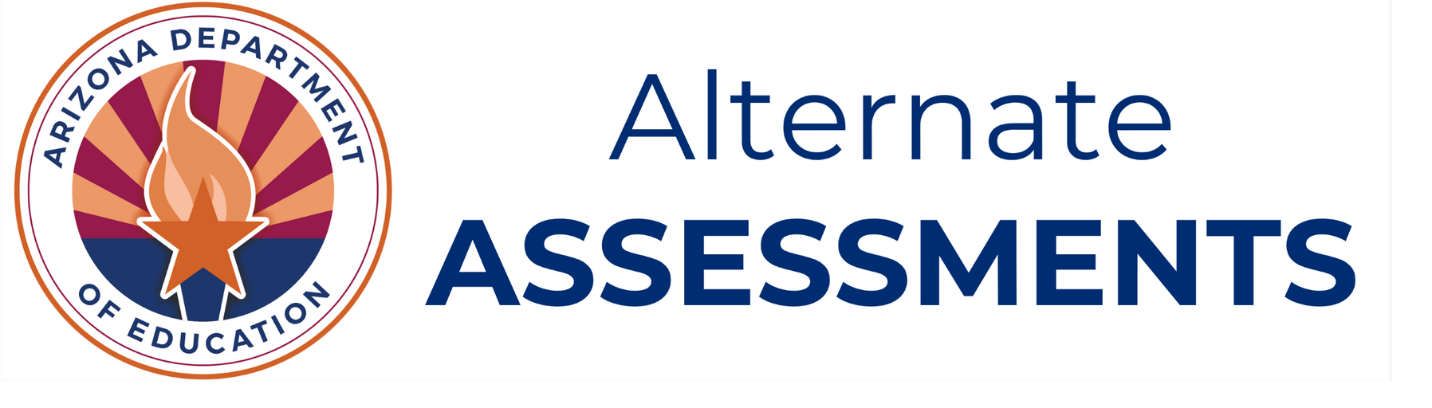 Alternate Assessment Test Coordinator,	Enclosed please find your district/charter School Student Reports for students who participated in MSAA for the Spring 2023 Administration.There are two copies of this student report; one report is to be sent home to parents or guardians and the other report is for the confidential student file. If you have students who are Tuitioned-out to an approved private placement, that entity will receive the student reports and any other data for that student.In addition to the student reports, you will find the MSAA parent guide. One copy must be sent home with the student report.The MSAA Parent Guide overview is grade specific. Please confirm that the Parent Overview Booklet/grade matches the student’s tested grade from the Spring 2023 Administration. The MSAA Parent Guide for each grade is posted in both English and Spanish on the Alternate Assessment webpage under MSAA Parent Resources.For more detailed information regarding the MSAA reports, please see the 2023 MSAA Guide for Score Interpretation. It is recommended that administrators, special education directors, alternate assessment test coordinators and alternate assessment test administrators are familiar with both documents. All other MSAA Result Reports for your Public Education Agency (PEA) must be downloaded from the MSAA platform by September 8 at 5:00 p.m. MST. All reporting documents must be stored securely.If you have any questions, please contact us by emailing the Alternate Assessment Inbox.Bethany SpangenbergDirector of Alternate AssessmentArizona Department of Education